Анкета - відгук про молодіжне служіння.(«Вникать в Слово Боже і в себе», від 5 листопада 2012 р  по 3 грудня 2012 р)Ф.І.П __________________________________________________________________1.  ОЦІНКА СЕБЕ В ДАНИЙ МОМЕНТ (У відсотках напишіть наскільки правдиве для вас твердження):________ Я  замислююся перед тим, як що-небудь зробити.________ Я завжди відкладаю на завтра те, що маю зробити сьогодні.________ Я вірю в богонатхненість Біблії і вважаю Біблію остаточним об’явленням Божої волі.________ Біблія грає ключову роль в моєму житті.________ У мене є бажання і можливість читати Біблію.________ Я безперервно читаю Слово Боже протягом року.________ Я вже прочитав/ла всю Біблію.________ Я завжди практикую прочитане і бачу успішний результат.________  Церква/молодь посприяла моєму читанню/виконанню  Слова Божого.________ Досліджуючи Боже Слово моя віра стає міцнішою, любов — глибшою, служіння — пліднішим.2.  А. Чому я маю читати / досліджувати Біблію?_______________________________________________________________________________________________________________________________Б. Як потрібно читати Біблію? ______________________________________________________________________________________________________________________________________________В. Як практикувати Слово Боже? ____________________________________________________________________________________________________________________________________________3. Незакінчені речення (Продовжити речення одним або кількома словами):Я завжди хотів/ла___________________________________________________________________Майбутнє здається мені______________________________________________________________Думаю, що справжній друг____________________________________________________________Думаю, що я достатньо здібний/на, щоб________________________________________________Не люблю людей, які________________________________________________________________Хотілося б мені перестати боятися_____________________________________________________Сподіваюся на_______________________________________________________________________Я люблю свою молодь цхвє м.Здолбунів , але____________________________________________4. А. Якби сусідський брат/сестра запитав/ла тебе, що тобі найбільше подобається в твоїй молоді, що б ти йому відповів/ла?_______________________________________________________________________________________________________________________________________________Б. На які особливості нашої молоді слід звернути увагу?______________________________________________________________________________________________________________________5. Побажання/свідчення пов'язане з молодіжним служінням/вивченням слова Божого.____________________________________________________________________________________________________________________________________________________________________________________________________________________________________________________________________________________________________________________________________________________________________________________________________________________________________________________________________________________6. У кожного з них - різний настрій і вони займають різне положення.Обведіть того чоловічка, який нагадує вам себе, схожий на вас, ваш настрій у  молодіжному служінні м. Здолбунів і ваше становище.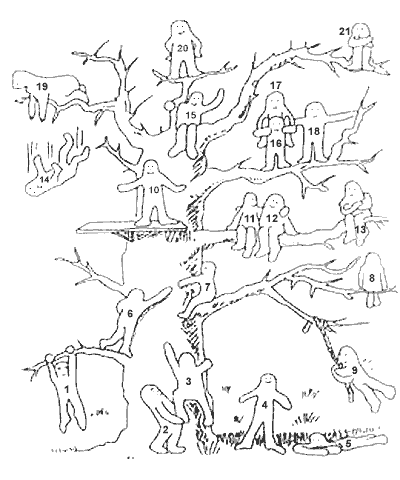 Дякуємо за служіння!Наша молитва, щоб Бог дав нам духа бадьорості і духа мудрості, щоб кожен день Слово Боже було воістину нашим «хлібом насущним».